Uitwerkingen verwerkingsopgaven Hoofdstuk 13 Optica1. 	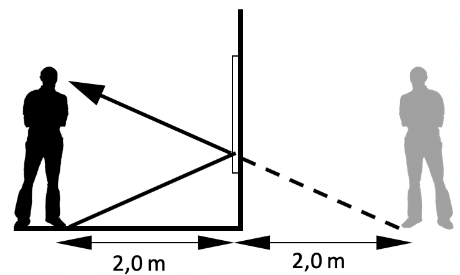 2.	A = water, B = diamant, C = glas. Hoe dichter de lichtstraal naar de normaal toebuigt (kleine hoek θ), des te groter is de brekingsindex n.3.	Ja, de lichtstraal verlaat het glas met θ = 75˚.De invalshoek (t.o.v. de normaal) is 90˚ – 50˚ = 40˚. De wet van Snellius geeft		1,5 sin 40˚ = 1,0 sin θ.4. a.	De afbeelding zal veel lijken op het model gegeven onder “Virtuele beeldvorming door een positieve lens.”     b.	1/f = 1/v + 1/b	dus 1/b = 1/20 – 1/25 = 1/100;
	b = +100 cm.    c.	Het beeld is reëel en omgekeerd (positieve b), en vergroot. (De vergroting is 100/25 = 4 maal.)